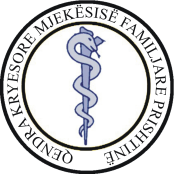                          QENDRA KRYESORE E MJEKËSISË FAMILJARE PRISHTINË                                           Shërbimi i administratës dhe personelit Lista e rezultateve  përfundimtare të  kanditatëve për pozitën Spec. të Mjekësisë Familjare sipas konkursit Nr.319 dt.14.02.2019.Lista e rezultateve  përfundimtare të  kanditatëve për pozitën Infermier/e përgjithshme sipas konkursit Nr.319 dt.14.02.2019.Lista e rezultateve  përfundimtare të  kanditatëve për pozitën Ass.Stomatologjisë sipas konkursit Nr.319 dt.14.02.2019.Këshilla Juridike: Kandidatët e pakënaqur kanë të drejtë ankese pranë Komisionit të Ankesave në Q.K.M.F-Prishtinë në  afat prej 8 ditësh që nga data e shpalljes së rezultateve.NrEmri dhe MbiemriPikë e tërsishme1Fazile Sejdiu1892Hanife Duraku1723Suzana Rushiti1614Vezire Trdevaj1395Nurije Hoti - Ahmeti128NrEmri dhe MbiemriPikë e tërsishme1Luljeta Zeneli1722Midushe Idrizi1683Aulona Hyseni-Berisha1534Majlinda Behluli1465Lumnije Sylejmani1136Egzona Sadiku-Bilalli1127Rina Rrustemi1108Arjeta Vitija1079Zana Kosumi-Haziri10410Violeta Zhitia-Gashi9611Arlinda Bajgora-Gashi9512Liridona Mustafa9113Edona Rexhepi8814Jona Konjuhi8715Arjanita Beka8416Tringa Bekteshi8117Ihsane Hasolli8018Agnesa Islami7819Kastriot Kelmendi7820Largesa Lenjani7721Indira Dabi-Bislimi6922Ilirjana Azizi61NrEmri dhe MbiemriPikë e tërsishme1Gëzim Maloku1582Labinot Beqiri1523Elbasan Berisha1524Arjeta Sherifi-Hertica1465Dardan Gashi1426Egzona Jashari1407Marlin Gjata1328Jusuf Hyseni1319Ylli Kelani11710Dorela Musliu11711Marigonë Tahiri11612Hatie Metaj11113Shqipe Shahini10814Atdhe Zeneli10815Ron Sveqla10716Blerta Kurteshi10617Besmire Sallahu10618Fikret Demiri10519Aneta Kastrati-Krasniqi10520Mirlinda Makolli-Murturi10421Loresa Nuredini10022Mersije Shehu-Ismaili9923Klodina Mustafa9924Qendresa Koliqi9625Fisnik Bytyqi9626Albulena Hoti9627Shpresë Koliqi9528Rahmija Emini9329Adelina Canolli9230Agnesa Hasani8831Ergyn Tahiri8832Diellza Fazliu8833Valentina Osmani8834Ensar Fejziu8635Blerta Morina-Krasniqi8436Nermin Jupolli8137Aida Gashi7738Endrit Berisha7639Diellza Krasniqi7440Lumnije Jashari7341Arbnora Leci7242Violeta Demolli67